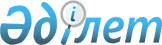 2023-2025 жылдарға арналған Бородулиха ауданы Таврия ауылдық округінің бюжеті туралыАбай облысы Бородулиха аудандық мәслихатының 2022 жылғы 30 желтоқсандағы № 26-19-VII шешімі.
      Қазақстан Республикасының Бюджет кодексінің 9-1-бабының 2-тармағына, 75-бабының 2-тармағына, "Қазақстан Республикасындағы жергілікті мемлекеттік басқару және өзін-өзі басқару туралы" Қазақстан Республикасының Заңының 6-бабының 1-тармағының 1) тармақшасына және Бородулиха аудандық мәслихатының 2022 жылғы 21 желтоқсандағы № 25-2-VII "2023-2025 жылдарға арналған аудандық бюджет туралы" шешіміне сәйкес, Бородулиха аудандық мәслихаты ШЕШТІ:
      1. 2023-2025 жылдарға арналған Таврия ауылдық округінің бюджеті тиісінше 1, 2, 3- қосымшаларға сәйкес, соның ішінде 2023 жылға мынадай көлемдерде бекітілсін:
      1) кірістер – 34529 мың теңге, соның ішінде:
      салықтық түсімдер – 1454 мың теңге; 
      салықтық емес түсімдер – 0 теңге;
      негізгі капиталды сатудан түсетін түсімдер – 0 теңге;
      трансферттер түсімі – 33075 мың теңге;
      2) шығындар – 34529 мың теңге;
      3) таза бюджеттік кредиттеу – 0 теңге;
      4) қаржы активтерімен операциялар бойынша сальдо – 0 теңге;
      5) бюджет тапшылығы (профициті) – 0 теңге;
      6) бюджет тапшылығын қаржыландыру (профицитін пайдалану) – 0 теңге.
      Ескерту. 1-тармақ жаңа редакцияда - Абай облысы Бородулиха аудандық мәслихатының 08.12.2023 № 12-11-VIII шешімімен (01.01.2023 бастап қолданысқа енгізіледі).


      2. 2023 жылға арналған Таврия ауылдық округ бюджетіне аудандық бюджеттен берілетін бюджеттік субвенцияның көлемі 26834 мың теңге сомасында белгіленгені көзделсін.
      2-1. 2023 жылға арналған Таврия ауылдық округінің бюджетінде аудандық бюджеттен ағымдағы нысаналы трансферттер 6241 мың теңге сомасында көзделсін.
      Ескерту. Шешім 2-1-тармақшамен толықтырылды - Абай облысы Бородулиха аудандық 08.12.2023 № 12-11-VIII шешімімен (01.01.2023 бастап қолданысқа енгізіледі).


      3. Осы шешім 2023 жылдың 1 қаңтардан бастап қолданысқа енгізіледі. 2023 жылға арналған Таврия ауылдық округінің бюджеті
      Ескерту. 1-қосымша жаңа редакцияда - Абай облысы Бородулиха аудандық мәслихатының 08.12.2023 № 12-11-VIII шешімімен (01.01.2023 бастап қолданысқа енгізіледі). 2024 жылға арналған Таврия ауылдық округінің бюджеті 2025 жылға арналған Таврия ауылдық округінің бюджеті
					© 2012. Қазақстан Республикасы Әділет министрлігінің «Қазақстан Республикасының Заңнама және құқықтық ақпарат институты» ШЖҚ РМК
				
      Аудандық мәслихат хатшысы 

У. Майжанов
Бородулиха аудандық
мәслихатының
2022 жылғы 30 желтоқсандағы
№ 26-19-VII шешіміне
1-қосымша
Санаты
Санаты
Санаты
Санаты
Сома (мың теңге)
Сыныбы
Сыныбы
Сыныбы
Сома (мың теңге)
Ішкі сыныбы
Ішкі сыныбы
Сома (мың теңге)
Кiрiстер атауы
Сома (мың теңге)
I.КІРІСТЕР
34529
1
Салықтық түсiмдер
1454
01
Табыс салығы
72
2
Жеке табыс салығы
72
04
Меншікке салынатын салықтар
1374
1
Мүлiкке салынатын салықтар
93
3
Жер салығы
17
4
Көлiк құралдарына салынатын салық
1264
5
Бірыңғай жер салығы
0
05
Тауарларға, жұмыстарға және қызметтерге салынатын iшкi салықтар
8
3
Табиғи және басқа да ресурстарды пайдаланғаны үшiн түсетiн түсiмдер
8
2
Салықтық емес түсімдер
0
3
Негізгі капиталды сатудан түсетін түсімдер
0
03
Жердi және материалдық емес активтердi сату
0
1
Жерді сату
0
 4
Трансферттер түсімі 
33075
02
Мемлекеттiк басқарудың жоғары тұрған органдарынан түсетiн трансферттер
33075
3
Аудандардың (облыстық маңызы бар қаланың) бюджетінен трансферттер
33075
Функционалдық топ
Функционалдық топ
Функционалдық топ
Функционалдық топ
Функционалдық топ
Сома (мың теңге)
Кіші функция
Кіші функция
Кіші функция
Кіші функция
Сома (мың теңге)
Бюджеттік бағдарламалардың әкімшісі
Бюджеттік бағдарламалардың әкімшісі
Бюджеттік бағдарламалардың әкімшісі
Сома (мың теңге)
Бағдарлама
Бағдарлама
Сома (мың теңге)
Атауы
Сома (мың теңге)
II. ШЫҒЫНДАР
34529
01
Жалпы сипаттағы мемлекеттiк қызметтер
22858
1
Мемлекеттi басқарудың жалпы функцияларын орындайтын өкiлдi, атқарушы және басқа органдар
22858
124
Аудандық маңызы бар қала, ауыл, кент, ауылдық округ әкімінің аппараты
22858
001
Аудандық маңызы бар қала, ауыл, кент, ауылдық округ әкімінің қызметін қамтамасыз ету жөніндегі қызметтер
22858
 07
Тұрғын үй-коммуналдық шаруашылық
5127
3
Елді мекендерді көркейту
5127
124
Аудандық маңызы бар қала, ауыл, кент, ауылдық округ әкімінің аппараты
5127
008
Елді мекендердегі көшелерді жарықтандыру 
1330
009
Елді мекендердің санитариясын қамтамасыз ету
200
011
Елді мекендерді абаттандыру мен көгалдандыру
3597
12
Көлiк және коммуникация
6544
1
Автомобиль көлiгi
6544
124
Аудандық маңызы бар қала, ауыл, кент, ауылдық округ әкімінің аппараты
6544
013
Аудандық маңызы бар қалаларда, ауылдарда, кенттерде, ауылдық округтерде автомобиль жолдарының жұмыс істеуін қамтамасыз ету
6544
ІІІ. Таза бюджеттік кредиттеу
0
IV. Қаржы активтерімен операциялар бойынша сальдо
0
V. Бюджет тапшылығы (профициті)
0
VI. Бюджет тапшылығын қаржыландыру (профицитін пайдалану)
0Бородулиха аудандық
мәслихатының
2022 жылғы 30 желтоқсандағы
№ 26-19-VII шешіміне
2-қосымша
Санаты
Санаты
Санаты
Санаты
Сома (мың теңге)
Сыныбы
Сыныбы
Сыныбы
Сома (мың теңге)
Ішкі сыныбы
Ішкі сыныбы
Сома (мың теңге)
Кiрiстер атауы
Сома (мың теңге)
I.КІРІСТЕР
29172
1
Салықтық түсiмдер
1733
01
Табыс салығы
300
2
Жеке табыс салығы
300
04
 Меншікке салынатын салықтар
1425
1
Мүлiкке салынатын салықтар
94
3
Жер салығы
17
4
Көлiк құралдарына салынатын салықтар
1374
05
Тауарларға, жұмыстарға және қызметтерге салынатын iшкi салықтар
8
3
Табиғи және басқа ресурстарды пайдалануудан түсеттін түсімдер 
8
2
Салықтық емес түсiмдер
0
3
Негізгі капиталды сатудан түсетін түсімдер
0
 4
Трансферттер түсімі 
27439
02
Мемлекеттiк басқарудың жоғары тұрған органдарынан түсетiн трансферттер
27439
3
Аудандардың (облыстық маңызы бар қаланың) бюджетінен трансферттер
27439
Функционалдық топ
Функционалдық топ
Функционалдық топ
Функционалдық топ
Функционалдық топ
Сома (мың теңге)
Кіші функция
Кіші функция
Кіші функция
Кіші функция
Сома (мың теңге)
Бюджеттік бағдарламалардың әкімшісі
Бюджеттік бағдарламалардың әкімшісі
Бюджеттік бағдарламалардың әкімшісі
Сома (мың теңге)
Бағдарлама
Бағдарлама
Сома (мың теңге)
Атауы
Сома (мың теңге)
II. ШЫҒЫНДАР
29172
01
Жалпы сипаттағы мемлекеттiк қызметтер
23467
1
Мемлекеттi басқарудың жалпы функцияларын орындайтын өкiлдi, атқарушы және басқа органдар
23467
124
Аудандық маңызы бар қала, ауыл, кент, ауылдық округ әкімінің аппараты
23467
001
Аудандық маңызы бар қала, ауыл, кент, ауылдық округ әкімінің қызметін қамтамасыз ету жөніндегі қызметтер
23467
 07
Тұрғын үй-коммуналдық шаруашылық
1630
3
Елді-мекендерді көркейту
1630
124
Аудандық маңызы бар қала, ауыл, кент, ауылдық округ әкімінің аппараты
1630
008
Елді мекендердегі көшелерді жарықтандыру 
1390
009
Елді мекендердің санитариясын қамтамасыз ету
240
12
Көлiк және коммуникация
4075
1
Автомобиль көлiгi
4075
124
Аудандық маңызы бар қала, ауыл, кент, ауылдық округ әкімінің аппараты
4075
13
Аудандық маңызы бар қалаларда, ауылдарда, кенттерде, ауылдық округтерде автомобиль жолдарының жұмыс істеуін қамтамасыз ету
4075
ІІІ.Таза бюджеттік кредиттеу
0
IV.Қаржы активтерімен операциялар бойынша сальдо
0
V. Бюджет тапшылығы (профициті)
0
VI. Бюджет тапшылығын қаржыландыру (профициттi пайдалану)
0Бородулиха аудандық
мәслихатының
2022 жылғы 30 желтоқсандағы
№ 26-19-VII шешіміне
3-қосымша
Санаты
Санаты
Санаты
Санаты
Сома (мың теңге)
Сыныбы
Сыныбы
Сыныбы
Сома (мың теңге)
Ішкі сыныбы
Ішкі сыныбы
Сома (мың теңге)
Кiрiстер атауы
Сома (мың теңге)
I.КІРІСТЕР
30313
1
Салықтық түсiмдер
1816
01
Табыс салығы
330
2
Жеке табыс салығы
330
04
Меншікке салынатын салықтар
1478
1
Мүлiкке салынатын салықтар
95
3
Жер салығы
17
4
Көлiк құралдарына салынатын салық
1366
05
Тауарларға, жұмыстарға және қызметтерге салынатын iшкi салықтар
8
3
Табиғи және басқа ресурстарды пайдалануудан түсеттін түсімдер 
8
2
Салықтық емес түсiмдер
0
3
Негізгі капиталды сатудан түсетін түсімдер
0
 4
Трансферттер түсімі 
28497
02
Мемлекеттiк басқарудың жоғары тұрған органдарынан түсетiн трансферттер
28497
3
Аудандардың (облыстық маңызы бар қаланың) бюджетінен трансферттер
28497
Функционалдық топ
Функционалдық топ
Функционалдық топ
Функционалдық топ
Функционалдық топ
Сома (мың теңге)
Кіші функция
Кіші функция
Кіші функция
Кіші функция
Сома (мың теңге)
Бюджеттік бағдарламалардың әкімшісі
Бюджеттік бағдарламалардың әкімшісі
Бюджеттік бағдарламалардың әкімшісі
Сома (мың теңге)
Бағдарлама
Бағдарлама
Сома (мың теңге)
Атауы
Сома (мың теңге)
II. ШЫҒЫНДАР
30313
01
Жалпы сипаттағы мемлекеттiк қызметтер
24351
1
Мемлекеттi басқарудың жалпы функцияларын орындайтын өкiлдi, атқарушы және басқа органдар
24351
124
Аудандық маңызы бар қала, ауыл, кент, ауылдық округ әкімінің аппараты
24351
001
Аудандық маңызы бар қала, ауыл, кент, ауылдық округ әкімінің қызметін қамтамасыз ету жөніндегі қызметтер
24351
 07
Тұрғын үй-коммуналдық шаруашылық
1703
3
Елді-мекендерді көркейту
1703
124
Аудандық маңызы бар қала, ауыл, кент, ауылдық округ әкімінің аппараты
1703
008
Елді мекендердегі көшелерді жарықтандыру 
1452
009
Елді мекендердің санитариясын қамтамасыз ету
251
011
Елді мекендерді аббатандыру және көгалдандыру
0
12
Көлiк және коммуникация
4259
1
Автомобиль көлiгi
4259
124
Аудандық маңызы бар қала, ауыл, кент, ауылдық округ әкімінің аппараты
4259
13
Аудандық маңызы бар қалаларда, ауылдарда, кенттерде, ауылдық округтерде автомобиль жолдарының жұмыс істеуін қамтамасыз ету
4259
ІІІ.Таза бюджеттік кредиттеу
0
IV. Қаржы активтерімен операциялар бойынша сальдо
0
V. Бюджет тапшылығы (профициті)
0
VI. Бюджет тапшылығын қаржыландыру (профициттi пайдалану)
0